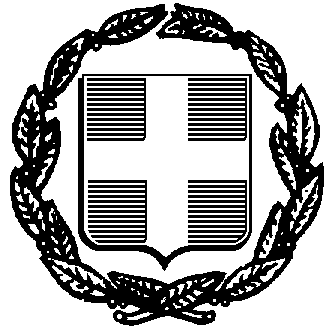  ΠΡΟΣΚΛΗΣΗ ΕΚ∆ΗΛΩΣΗΣ ΕΝ∆ΙΑΦΕΡΟΝΤΟΣ  Ο Δήμος Ηρακλείου ανακοινώνει ότι θα προβεί στην συλλογή προσφορών για την Επιλογή αναδόχου παροχής υπηρεσιών     ταχυμεταφορών   από και προς των Δήμο  και καλεί τους ενδιαφερόμενους να καταθέσουν τις σχετικές κλειστές προσφορές σύμφωνα µε:  Τις διατάξεις του άρθρου 58 του Ν. 3852/2010. Τις διατάξεις του άρθρου 118 του Ν. 4412/2016. Τις διατάξεις της παρ. 9 του άρθρου 209 του Ν. 3463/2006, όπως προστέθηκε µε την παρ. 13 του άρθρου 20 του Ν. 3731/2008 και διατηρήθηκε σε ισχύ µε την περίπτωση 38 της παρ. 1 του άρθρου 377 του Ν. 4412/2016. Την παρ. 4 του άρθρου 209 του Ν. 3463/2006, όπως αναδιατυπώθηκε µε την παρ. 3 του άρθρου 22 του Ν. 3536/2007 Τις Τεχνικές Προδιαγραφές, τη Συγγραφή Υποχρεώσεων, τον Ενδεικτικό Προϋπολογισμό και το Τιμολόγιο Προσφοράς που επισυνάπτονται. Το συνολικό ποσό για την παραπάνω δαπάνη ανέρχεται στα 1.872,40 ευρώ συµπεριλαµβανοµένου του ΦΠΑ Δήμο  σε βάρος του Κ.Α.  00-6224.001 με τίτλο «Λοιπές Επικοινωνίες  - Εταιρείες ταχυμεταφορών >> (ΑΑΥ 645 ) για ένα χρόνο  και αναλύεται ως εξής:Προσφορές γίνονται δεκτές µμέχρι και τις 21/09/2017 ημέρα Πέμπτη  στο Πρωτόκολλο  του Δήμου Ηρακλείου, στην διεύθυνση Αγίου Τίτου 1  Τ.Κ. 71202,  και πληροφορίες  δίνονται από το τμήμα  Προμήθειών του Δήμου στα  τηλ. 2813 409185-186-189-403,  όλες τις εργάσιμες ημέρες και ώρες.     Για την αξιολόγηση  των  προσφορών  λαμβάνονται  υπόψη  τα παρακάτω:   Τα δικαιολογητικά συμμετοχής που θα κατατεθούν σύμφωνα με το άρθρο 5 της Συγγραφής υποχρεώσεων που επισυνάπτεται.Η οικονομική προσφορά των συµµμετεχόντων στις οποίες θα αναγράφονται αναλυτικά οι τιμές στο τιμολόγιο προσφοράς.Η τήρηση  των  τεχνικών προδιαγραφών. Προσφορά που είναι αόριστη και ανεπίδεκτη  εκτίμησης απορρίπτεται.  Προσφορά που παρουσιάζει ουσιώδεις αποκλίσεις από τους όρους και τις             τεχνικές προδιαγραφές απορρίπτεται.  Προσφορά  που θέτει όρο αναπροσαρμογής των τιμών κρίνεται ως απαράδεκτη.             Η κατακύρωση της Υπηρεσίας προμήθειας  θα γίνει  µε απόφαση Δήμαρχου.    Ο ΥΠΕΥΘΥΝΟΣ ΤΟΥ ΓΡΑΦΕΙΟΥ ΠΡΟΜΗΘΕΙΩΝ Τζανιδάκης Βασίλης ΕΛΛΗΝΙΚΗ ∆ΗΜΟΚΡΑΤΙΑ                       ΣΧΕΔΙΟ ∆ΗΜΟΣ ΗΡΑΚΛΕΙΟΥ ∆/ΝΣΗ ΟΙΚΟΝΟΜΙΚΩΝ  ΤΜΗΜΑ  ΠΡΟΜΗΘΕΙΩΝ  ΑΡΜΟ∆ΙΟΣ: Τζανιδάκης Βασίλης  Τηλ: 2813409185E-mail: prom@heraklion.gr  Ηράκλειο, 11/09/2017Aρ. Πρωτ.:107129ΕΝΔΕΙΚΤΙΚΟΣ ΠΡΟΥΠΟΛΟΓΙΣΜΟΣ ΕΝΔΕΙΚΤΙΚΟΣ ΠΡΟΥΠΟΛΟΓΙΣΜΟΣ ΕΝΔΕΙΚΤΙΚΟΣ ΠΡΟΥΠΟΛΟΓΙΣΜΟΣ ΕΝΔΕΙΚΤΙΚΟΣ ΠΡΟΥΠΟΛΟΓΙΣΜΟΣ ΕΝΔΕΙΚΤΙΚΟΣ ΠΡΟΥΠΟΛΟΓΙΣΜΟΣ ΟΜΑΔΑ 1ΕΠΙΣΤΟΛΕΣ 64121100-1 ΕΠΙΣΤΟΛΕΣ 64121100-1 ΤΕΜΤΙΜΗ ΜΟΝΑΔΑΣΣΥΝΟΛΟ1Εντός πόλεως5000,80400,002Εντός Κρήτης3001,00300,003Υπόλοιπη Ελλάδα2001,50300,004Εξωτερικού εντός Ευρωπαϊκής Ένωσης402,0080,005Εξωτερικού εκτός Ευρωπαϊκής Ένωσης103,0030,00ΔΕΜΑΤΑ ΜΕΧΡΙ ΤΡΙΑ ΚΙΛΑ 64121200-2ΔΕΜΑΤΑ ΜΕΧΡΙ ΤΡΙΑ ΚΙΛΑ 64121200-2ΤΕΜΤΙΜΗ ΜΟΝΑΔΑΣΣΥΝΟΛΟ1Εντός ορίων Δήμου1501,50225,002Κρήτη εκτός ορίων Δήμου502,00100,003Υπόλοιπη Ελλάδα302,5075,00ΣΥΝΟΛΑ ΠΡ/ΣΜΟΥ 1.510,00ΦΠΑ 24%362,4ΓΕΝΙΚΟ ΣΥΝΟΛΟ  1.872,40